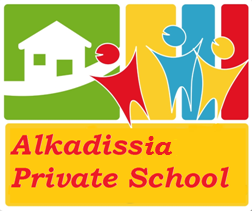 التّمرين عدد1 (5ن)❶ ضع علامة  x  أمام الإجابة الصّحيحة                                           30        14           13                           6           32           60❷ 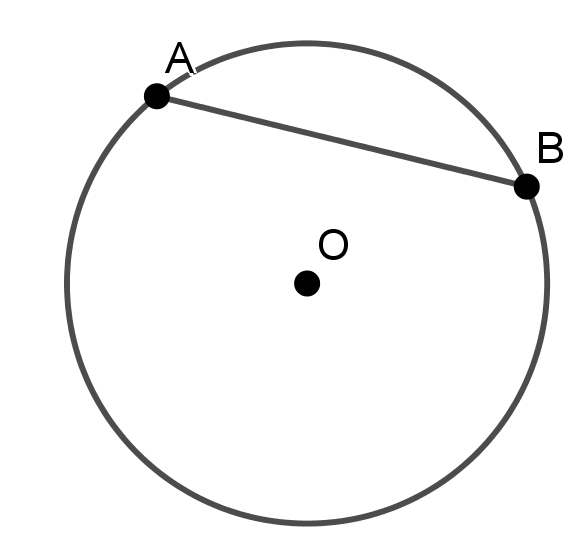 أجب بصواب أو خطأ في الرّسم المقابل دائرة ζ مركزها O و [AB] حبل فيها  إذن النّقطة O تنتمي إلى الموسّط العمودي لـ [AB]    ……………….              عيّن نقطة E على الدّائرة تكون متساوية البعد عن O و A                التّمرين عدد2 (8ن)❶أحسب العبارات التّالية بأبسط طريقة❷أوجد العدد الصّحيح الطّبيعي a            ب)   التّمرين عدد3  (7ن)في الرّسم المقابل [AB] قطعة مستقيم طولها 6cm ❶أ- إبن ∆ الموسّط العمودي لـ[AB] حيث يقطعها في النّقطة I ب-عيّن على ∆ نقطة C حيث AC=5cm ثمّ أحسب BC معلّلا جوابك 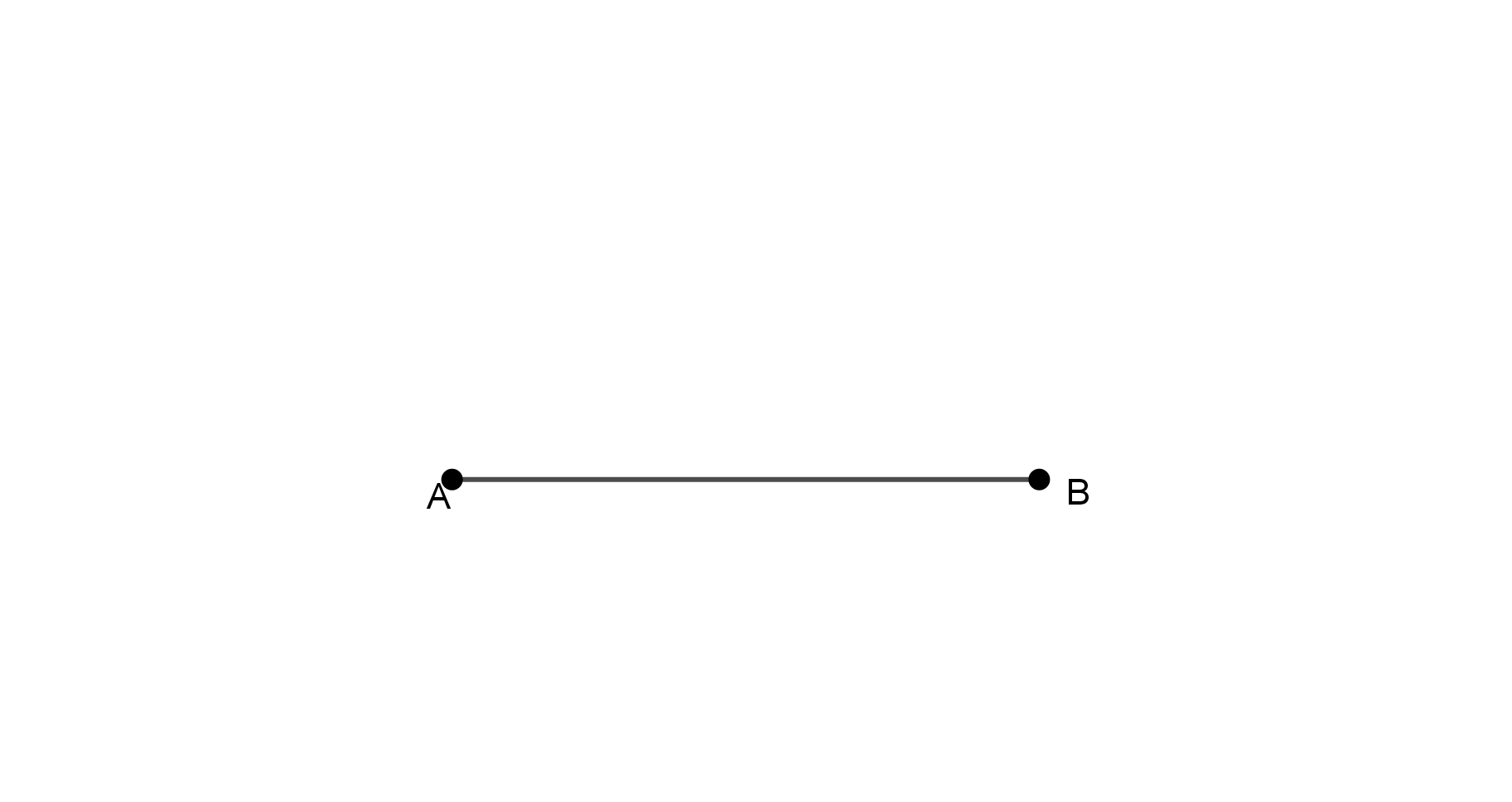 ❷ أ- عيّن نقطة E على [AC]تكون متساوية البعد عن  C و I      عيّن نقطة F على [BC]  تكون متساوية البعد عن C و I ماذا يمثّل االمستقيم (EF) بالنّسبة للقطعة [CI] معلّلا جوابكما هي الوضعيّة النّسبيّة للمستقيمين (AB) و (EF)           